Klasa VII 24.03.2020BIOLOGIATemat Higiena i choroby układu nerwowego.Proszę zapoznać się z tekstem z podręcznika str. 185- 189. Następnie obejrzyjcie filmik edukacyjny z omówieniem tego tematu https://www.youtube.com/watch?v=RrMdqmEsDuMNotatka STRES to silna reakcja organizmu dostosowująca go do nowej sytuacji, może być pozytywny (niewielki, krótkotrwały) albo negatywny (długotrwały, przewlekłe napięcie – prowadzi do wielu chorób). Stres należy rozładowywać poprzez aktywność fizyczną, odpowiednio długi sen (7-8h)
i rozmowy z bliskimi osobami.CHOROBY związane z silnym stresem to np. nerwica (rozdrażnienie, kompulsywne wykonywanie czynności, np. rozpinanie guzików), depresja (nieustanny smutek, przygnębienie, problemy ze snem). Choroby bakteryjne lub wirusowe układu nerwowego to np. zapalenie opon mózgowych. Udar mózgu spowodowany jest urazem lub niedotlenieniem. Choroba Alzheimera związana jest z obumieraniem komórek nerwowych, objawia się częstym zapominaniem, dezorientacją. Stwardnienie rozsiane to choroba związana z uszkodzeniem istoty białej mózgu i rdzenia kręgowego. Autyzm to choroba ujawniająca się we wczesnym dzieciństwie, objawiająca się trudnościami w nawiązywaniu kontaktów i odbieraniem bodźców, jest nieuleczalna i nie ma związku ze szczepieniami, podejrzewa się, że autyzm ma podłoże genetyczne. Choroba układu nerwowego objawiająca się drgawkami całego ciała to epilepsja (padaczka). Osoby chore na epilepsję powinny nosić specjalną bransoletkę informującą o chorobie, tak aby w razie ataku można było im szybko pomóc.Zad. 1 Na rysunku został przedstawiony neuron osoby chorej na pewną chorobę układu nerwowego.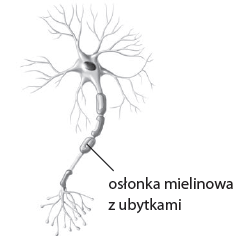 Podaj nazwę tej choroby.Podaj dwa  objawy tej choroby.Zad. 2 Na rysunku 1 został przedstawiony mózg osoby zdrowej, a rysunku 2 – mózg osoby chorej na pewną chorobę układu nerwowego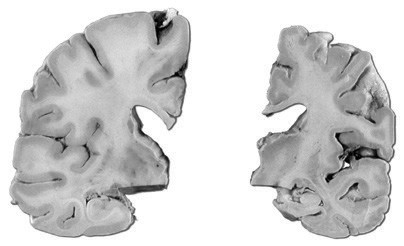 A) Podaj nazwę tej choroby przedstawionej na rys.2B) Podaj dwa  objawy tej chorobyRELIGIAKLASA  7Katecheza 61
Temat: Przygotowanie do rekolekcji wielkopostnych
Przeczytaj wiadomości z podręcznika i wykonaj ćwiczenia w zeszycie ćwiczeń str. 128 i 129
Pamiętaj o przygotowaniu do bierzmowania – powtórz wiadomości wyznaczone na miesiąc marzec.
FIZYKAKlasa 7 Fizyka (2h)25.03.2020Lekcja Temat: Trzecia zasada dynamiki Newtona Tak jak na lekcji proszę zapoznać się z filmem (link poniżej), następnie to, co najważniejsze przepisać do zeszytu (definicję, wzory, przykładowe zadanie). Dodatkowo proszę rozwiązać zadania z podręcznika strona 182Link do filmu:https://www.youtube.com/watch?v=Iy9HOKLV8QI&t=6sTemat: Opory ruchuTak jak na lekcji proszę zapoznać się z filmem (link poniżej), następnie to, co najważniejsze przepisać do zeszytu (definicję, wzory, przykładowe zadanie). Dodatkowo proszę rozwiązać zadania z podręcznika strona od188 do 189Link do filmu:https://www.youtube.com/watch?v=wdUXSPnGMDs&t=63sDrogi uczniu to już jest ostatni temat z tego działu, proszę przygotować się do powtórzenia.Proszę o przesłanie na adres admin@spmodrzew.pl rozwiązań zadań ze stron (172,173,178,182,188,189) w postaci zdjęcia z zeszytu. MATEMATYKATEMAT: Zadania tekstowe z procentami -cdProszę rozwiązać zadanie 9, 10,11,12,13 str 248Proszę zrobić zdjęcie i wysłać na monyk@wp.pl lub Messenger .HISTORIATemat: Sprawa polska podczas I wojny światowej-  przeczytaj piąty temat z rozdziału V, zrób notatkę do zeszytu (wiesz, z której strony!) oraz zadania z zeszytu ćwiczeń.- dla utrwalenia obejrzyj materiał i zrób ćwiczenia: https://epodreczniki.pl/a/licytacja-sprawa-polska-w-1917-roku/DJ9TxFH3Yhttps://epodreczniki.pl/a/sprawa-polska-na-konferencji-wersalskiej/DYXM5OIZRINFORMATYKAInformatyk 25.03.2020Klasa 7 Praca z podręcznikiemTemat: Algorytmy i programowanieZaczynamy nowy rozdział, proszę zapoznać się z materiałem video Podstawy teorii informacjihttps://www.youtube.com/watch?v=HPgy2GBm3u8Schematy blokowe https://www.youtube.com/watch?v=LWNUczvbEgMPamięć komputera (podstawy)https://www.youtube.com/watch?v=HGD3kXFbfCMZmienne - pojemniki na danehttps://www.youtube.com/watch?v=VoP7s2C1d-c&t=14sOperacje arytmetyczneStrony w podręczniku od 118 do 120W następnym tygodniu przejdziemy do programowania w Scratch, program który już znacie więc głowa do góry 